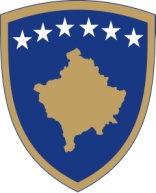 Republika e KosovësRepublika Kosova-Republic of KosovoQeveria –Vlada-Government Ministria e Ekonomisë dhe Ambientit  Ministarstvo Ekonomije i Životne Sredine Ministry of Economy and Environment PROJEKT-UDHËZIMI ADMINISTRATIV (MEA) Nr.     /2021  PËR PLOTËSIMIN DHE NDRYSHIMIN E UDHËZIMIT ADMINISTRATIV NR. 13/2019 PËR LICENCIMIN E KOMPANIVE GJEODETE DHE GJEODETËVEDRAFT ADMINISTRATIVE INSTRUCTION (MEE) No.    /2021 FOR SUPPLEMENTING AND AMENDING ADMINISTRATIVE INSTRUCTION NO. 13/2019 ON LICENSING OF SURVEYING COMPANIES AND SURVEYORSNACRT ADMINISTRATIVNOG UPUTSTVA (MEŽS) Br    /2021 ZA PROMENU I DOPUNU ADMINISTRATIVNOG UPUTSTVA BR. 13/2019 O LICENCIRANJU GEODETSKIH PREDUZEĆA I GEODETAMinistri i Ministrisë dhe Ekonomisë dhe Ambientit, Në mbështetje të nenit 6 paragrafi 4, të Ligjit për Kadastër Nr. 04/-L-013 (Gazeta Zyrtare Nr.13/1. 09. 2011)  dhe nenit 8 nën paragrafi 1.4. të Rregullores Nr.06/2020 për Fushat e Përgjegjësisë Administrative të Zyrës së Kryeministrit dhe Ministrive, e ndryshuar dhe plotësuar me Rregulloren 07/2020,si dhe nenit 38 paragrafit 6 të Rregullores së Punës së Qeverisë Nr. 09/2011 (Gazeta Zyrtare Nr.15, 12.09.2011),   nxjerrë: UDHËZIMI ADMINISTRATIV  PËR PLOTËSIMIN DHE NDRYSHIMIN E UDHËZIMIT ADMINISTRATIV NR. 13/2019 PËR LICENCIMIN E KOMPANIVE GJEODETE DHE GJEODETËVENeni 1QëllimiKy Udhëzim Administrativ ka për qëllim plotësimin dhe ndryshimin e Udhëzimit Administrativ Nr. 13/2019 për Licencimin e Kompanive Gjeodete dhe Gjeodetëve.Neni 2Paragrafi 1, Nën paragrafi 1.7, i nenit 6, i Udhëzimi Administrativ bazik, ndryshohet dhe riformulohet si vijon: 1.7. Të dëshmojë nga organi kompetentë se nuk është në marrëdhënie pune me orar të plotë apo të vërtetojë nga Administrata Tatimore e Kosovës që si punë sekondare e ka punën të cilën dëshiron t’a ushtrojë përveç punës primare si gjeodet i licencuar.Në nenin 6, paragrafin 1 të Udhëzimit Administrativ bazik,  pas nën paragrafit 1.12. shtohen nën paragrafet i ri 1.13 dhe 1.14 si në vijim:1.13. Personi i cili kërkon licencimin sipas nenit 6 të Udhëzimit Administrativ Nr. 13/2019 për Licencimin e Kompanive Gjeodete dhe Gjeodetëve, që  është i punësuar me orar të plotë të punës obligohet të dorëzoj aktin e dorëheqjes nga puna apo vendimin si i punësuar me punë sekondare tetë (8) ditë pas publikimit të rezultatit të testimit.1.14. Personi i cili kërkon licencimin sipas nenit 6 të Udhëzimit Administrativ Nr. 13/2019 për Licencimin e Kompanive Gjeodete dhe Gjeodetëve, veprimtarinë ekononomike është i obliguar ta bëjë si lloj i shoqërisë tragtare Biznes Individual B.I. dhe të hap llogarinë bankare në emër të këtij biznesi brenda afatit prej 1 muaj nga dita e licencimit.Neni 3Paragrafi 1, Nën paragrafi 1.1, i Nenit 7, të Udhëzimit Administrativ bazik, ndryshohet dhe riformulohet si vijon: 1.1. Nuk ka të drejtë të jetë në marrëdhënie pune primare apo punë sekondare në ndonjërin nga institucionet publike të cilat kryejnë punë gjeodezike dhe kadastrale.Neni 4Paragrafi 1, Nën paragrafët 1.2 dhe 1.3, të Nenit 8, të Udhëzimit Administrativ bazik, ndryshohen dhe formulohet si vijon: 1.2. ka në marrëdhënie pune të paktën një gjeodet të licencuar dhe një person fizik i cili e plotëson kushtin nga paragrafi 4 i nenit 6 të Udhëzimit Administrativ Nr. 13/2019 për Licencimin e Kompanive Gjeodete dhe të Gjeodetëve, të evidentuar në Administratën Tatimore të Kosovës si të punësuar të kompanisë, e cila licencohet.1.3. personat fizik nga paragrafi 1.2 i këtij neni mund të jenë në marrëdhënie pune vetëm me një kompani të licencuar.Neni 5Paragrafi 5, i Nenit 16, të Udhëzimit Administrativ bazik, ndryshohet dhe formulohet si vijon: 5. Kur Komisioni për Licencim konstaton se dokumentacioni nuk është bashkangjitur në pajtim me dispozitat e Udhëzimit Administrativ Nr. 13/2019 për Licencimin e Kompanive Gjeodete dhe të Gjeodetëve dhe   këtij Udhëzimi Adminitrativ, kërkesa hidhet poshtë. Neni 6Paragrafi 1, Nën paragrafi 1.6, i Nenit 20, të Udhëzimit Administrativ bazik, ndryshohet dhe riformulohet si vijon: 1.6. Zyra të jetë funksionale gjatë orarit të rregullt të punës, përveç angazhimeve të arsyetuara në terren.Neni 7Në nenin 20 të Udhëzimit administrativ bazik, pas nën paragrafit 1.11 i shtohet nën paragrafi i  ri 1.12, si vijon:1.12. Lista e tarifave dhe orari i punës duhet të jenë të qasshme për publikun.Neni 8Në nenin 23, paragrafin 1 të Udhëzimit administrativ bazik, pas nën paragrafit 1.6 i shtohet, nën paragrafi i ri 1.7, si vijon:1.7. Me arritjen e moshës gjashtëdhjetë e pesë (65) vjeçare. Neni 9Paragrafi 2, i Neni 26, të Udhëzimit Administrativ bazik, ndryshohet dhe riformulohet si vijon:Testi për licencim përmban materien që rregullon fushën e kadastrit dhe regjistrimit të të drejtave sendore në Republikën e Kosovës.
Neni 10Në nenin 26 të Udhëzimit Administrativ bazik, pas paragrafit 2 i shtohen, paragrafët e ri 3 dhe 4, si vijon:3. Testin për licencim e kalon me 70% e dhënies së përgjigjeve të sakta.4. Kandidati i cili e ka kaluar testin për licencim, dhe për arsye tjera nuk licencohet, rezultati i testit i vlen vetëm për afatin e radhës.Neni 11Dispozitat kalimtareDispozitat e këtij Udhëzimi Administrativ nuk kanë fuqi retroaktive.Neni 12
Hyrja në FuqiKy Udhëzim Administrativ hyn në fuqi shtatë (7) ditë pas publikimit në Gazetën Zyrtare të Republikës së Kosovës.Muharrem Nitaj  ––––––––––––––––                                                           Ministër në detyrë i Ministrisë së Ekonomisë dhe AmbientitDatë:________2021                                                        Prishtinë  	Minister of the Ministry of Economy and Environment, Pursuant to Article 6 paragraph 4, of the Law on Cadastre no. 04 / -L-013 (Official Gazette No.13 / 1. 09. 2011) and, Articles 8 of paragraph 1.4. of Regulation No. 06/2020 on Areas of Administrative Responsibility of the Office of the Prime Minister and Ministries, as amended and supplemented by Regulation 07/2020, as well as Articles 38, paragraph 6 of the Rules of Procedure of the Government No. 09/2011 (Official Gazette No.15, 12.09.2011), issues:ADMINISTRATIVE INSTRUCTION FOR SUPPLEMENTING AND AMENDING ADMINISTRATIVE INSTRUCTION NO. 13/2019 ON LICENSING OF SURVEYING COMPANIES AND SURVEYORSArticle 1PurposeThis Administrative Instruction aims to supplement and amend Administrative Instruction no. 13/2019 on Licensing of Surveying Companies and Surveyors.Article 21. Paragraph 1, sub paragraph 1.7, of Article 6, of the basic Administrative Instruction, is amended and reformulated as follows: 1.7. To prove from the competent body that he is not in a full-time employment relationship or to have Tax Administration of Kosovo verification that as a secondary job he has the job he wants to perform in addition to his primary job as a licensed surveyor.2. In Article 6, parapgraph 1 of the basic Administrative Instruction, after paragraph 1.12. new sub paragraphs 1.13 and 1.14 are added as follows:1.13. The person who requests the licensing according to article 6 of the Administrative Instruction no. 13/2019 on Licensing of Surveying Companies and Surveyors, who has full time employment, is obliged to submit the act of resignation or decision of an secondary employee eight (8) days after the publication of the test result.1.14. The person who requests the licensing according to article 6 of the Administrative Instruction no. 13/2019 on Licensing of Surveyors and Surveyors Companies, is oblige make his economic operation as a type of commercial company Individual Business I.B and to open a bank account in the name of this business within 1 month from the day of licensing.Article 3Paragraph 1, sub paragraph 1.1, of Article 7, of the Basic Administrative Instruction, is amended and reformulated as follows:He has no right to be in primary employment relation or secondary employment relation in any public institutions which performs geodetic and cadastral tasks.Article 4Paragraphs1 , sub paragraph 1.2 and 1.3 of Article 8 of the basic Administrative Instruction are amended and formulated as follows: has at least one licensed surveyor and a natural person who meets the condition from paragraph 4 of Article 6 of Administrative Instruction no. 13/2019 on Licensing of Surveying Companies and Surveyors, registered in the Tax Administration of Kosovo as employees of the company, which is licensed.1.3. natural persons from paragraph 1.2 of this article can be employed only in one licensed company.Article 5Paragraph 5, of Article 16, of the basic Administrative Instruction, is amended and formulated as follows: 5. When the Licensing Commission finds that the documentation has not been attached in accordance with the provisions of Administrative Instruction no. 13/2019 on Licensing of Surveying Companies and Surveyors and with the provisions of this Administrative Instruction, the request is rejected. Article 6Paragraph 1, sub paragraph 1.6, of Article 20, of the basic Administrative Instruction, is amended and reformulated as follows: 1.6. The office should be functional during regular working hours, in addition to justified field engagements.Article 7To Article 20 of the basic Administrative Instruction, after subparagraph 1.11 is added a new paragraph 1.12, as follows:
1.12. The list of rarifs and working hours should be accessible to the public.Article 8To Article 23, paragraph 1 of the basic Administrative Instruction is added a new sub paragraph 1.7, as follows: 1.7. Upon reaching the age of sixty-five (65) years. Article 9Paragraph 2, of Article 26, of the basic Administrative Instruction, is amended and reformulated as follows:The licensing test contains the material that regulates the field of cadastre and property rights registration in the Republic of Kosovo.Article 10On Article 26 of the basic Administrative Instruction, after the paragraph 2 new paragraphs 3 and 4 are added, as follows:Passes the licensing test with 70% correct answers.The candidate who has passed the licensing test, and for other reasons is not licensed, the test result shall be valid only for the next term.Article 11Transitional provisionsThe provisions of this Administrative Instruction have no retroactive effect.Article 12
Entry into force This Administrative Instruction enters into force seven (7) days after publication in the Official Gazette of the Republic of Kosovo.Muharrem Nitaj   ––––––––––––––––                                                             Acting Minister of Ministry of Economy and Environment Data:________2021            Prishtina 	Ministar Ministarstva Ekonomije i Životne Sredine, Na osnovu člana 6. stav 4. Zakona o katastru br. 04 / -L-013 (Službeni glasnik br. 13/1. 1. 09. 2011) i član 8. pod stavom 1.4. Uredbe br. 06/2020 o oblastima administrativne odgovornosti Kancelarije premijera i ministarstava, izmenjenoj i dopunjenoj Uredbom 07/2020, kao i članu 38 stav 6 Poslovnika Vlade br. 09/2011 (Službeni list br. 15, 12.09.2011), izdaje se: ADMINISTRATIVNO UPUTSTVO ZA PROMENU I DOPUNU ADMINISTRATIVNOG UPUTSTVA BR. 13/2019 O LICENCIRANJU GEODETSKIH PREDUZEĆA I GEODETAČlan 1SvrhaOvo administrativno uputstvo ima za cilj dopunu i promenu Administrativno Uputstvo br. 13/2019 o licenciranju geodetskih preduzeća i geodeta.Član 21. Stav 1, podstav 1.7, člana 6. Osnovnog administrativnog uputstva, menja se i preformuliše se na sledeći način: 1.7. Da dokaže od nadležnog organa da nije u radnom odnosu sa punim radnim vremenom ili da dokaže od Poreske Uprave Kosova da kao sekundarni posao ima posao koji želi da obavlja pored primarnog posla kao licencirani geodeta.2. U članu 6, Stav 1 osnovnog administrativnog uputstva, nakon podstava 1.12. dodaju se novi podstavovi 1.13 i 1.14, kako sledi:
1.13. Lice koje zahteva licenciranje prema članu 6 Administrativnog uputstva br. 13/2019 o licenciranju geodetskih preduzeća i geodeta, koji je zaposlen sa punim radnim vremenom, dužan je da osam (8) dana od objavljivanja rezultata testa podnese akt o ostavci ili rešenje kao sekundarni zaposleni.1.14. Lice koje zahteva licenciranje prema članu 6 Administrativnog uputstva br. 13/2019 o licenciranju geodeta i geodetskih preduzeća, dužno je da svoje preduzetničko delovanje primeni kao vrsta trgovačkog društva Individualni Biznis I.B i da otvori bankovni račun na ime ovog preduzeća u roku od 1 meseca od dana izdavanja licence.
Član 3Stav 1, podstav 1.1, člana 7. osnovnog Administrativnog Uputstva, menja se i preformuliše na sledeći način: 1.1. Nema pravo da bude u primarnom ili sekundarnom radnom odnosu u bilo kojoj od javnih institucija koje obavljaju geodetske i katastarske poslove. Član 4Stav 1, podstav 1.2 i 1.3 Člana 8 osnovnog Administrativnog Uputstva menjaju se i preformulišu se na sledeći način:1.2. ima najmanje jednog ovlašćenog geodeta i fizičko lice koje ispunjava uslov iz stava 4 člana 6 Administrativnog uputstva br. 13/2019 o licenciranju geodetskih preduzeća i geodeta, registrovanih u Poreskoj Upravi Kosova kao zaposleni u kompaniji koja je licencirana
1.3. fizička lica iz stava 1.2 ovog člana mogu biti zaposlena samo u jednom licenciranom preduzeću.Član 5Stav 5. člana 16. Osnovnog administrativnog uputstva menja se i preformuliše se na sledeći način: 5. Kada Komisija za licenciranje utvrdi da dokumentacija nije priložena u skladu sa odredbama Administrativnog uputstva br. 13/2019 o licenciranju geodetskih preduzeća i geodeta i ovim Administrativnim uputstvom, zahtev se odbija.Član 6Stav 1, podstav 1.6 člana 20. osnovnog Administrativnog Uputstva izmenjen je i preformulisan je na sledeći način:1.6. Kancelarija treba da funkcioniše tokom redovnog radnog vremena, pored opravdanih terenskih angažmana.Član 7Članu 20 osnovnog Administrativnog Uputstva, posle podstava 1.11 dodaje se novi podstav 1.12, kako sledi:
1.12. Spisak tarifa i radnog vremena treba da bude dostupan javnosti.Član 8Članu 23, stav 1 osnovnog Administrativnog Uputstva dodaje se novi podstav1.7, kako sledi:1.7. Po navršavanju šezdeset pet (65) godina. Član 9Stav 2. člana 26. Osnovnog administrativnog uputstva menja se i glasi:2. Test licenciranja sadrži materijal koji reguliše oblast katastra i registraciju prava na nepokretnu imovinu u Republici Kosovo.Član 10Članu 26 osnovnog Administrativnog Uputstva, posle stava 2, dudaju se stavovi 3 i 4kako sledi:Polaže se test licenciranja sa 70% tačnih odgovora.Kandidat koji je položio test licenciranja, a iz drugih razloga nije licenciran, rezultat testa važi za naredni rok.Član 11Prelazne odredbeOdredbe ovog administrativnog uputstva nemaju retroaktivni uticaj.Član 12
Ulazak na snazi Ovo administrativno uputstvo stupa na snagu sedam (7) dana od objavljivanja u Službenom listu Republike Kosovo.Muharrem Nitaj ––––––––––––––––                                                               Ministar na duznosti Ministarstvo Ekonomije i Životne SredineDatum: _______2021	                           Priština 